Year 4 Homework – Purple Fringe and Pop Stars 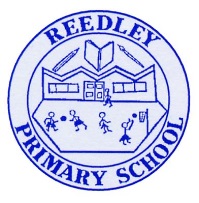 Date homework set: Thursday 9th March 2023To be returned to school by: Tuesday 14th March 2023Talking Topic (10 min)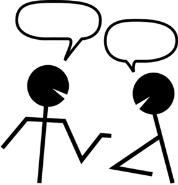 Talk to a friend or family member about how you have shown pride in your work this week. Maths (10 min)This year,  Year 4 children will be taking part in the Multiplcation Maths Check. Therefore,  we would like them to practice their times tables as much as possible so that they are confident when the check comes around. 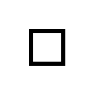 Please use the link below to practice as it is a similar format to the one used during the formal check. https://urbrainy.com/mtcIf you need paper copies to practice times tables please ask your class teacher. Tick when you have completed this task.English (10 min)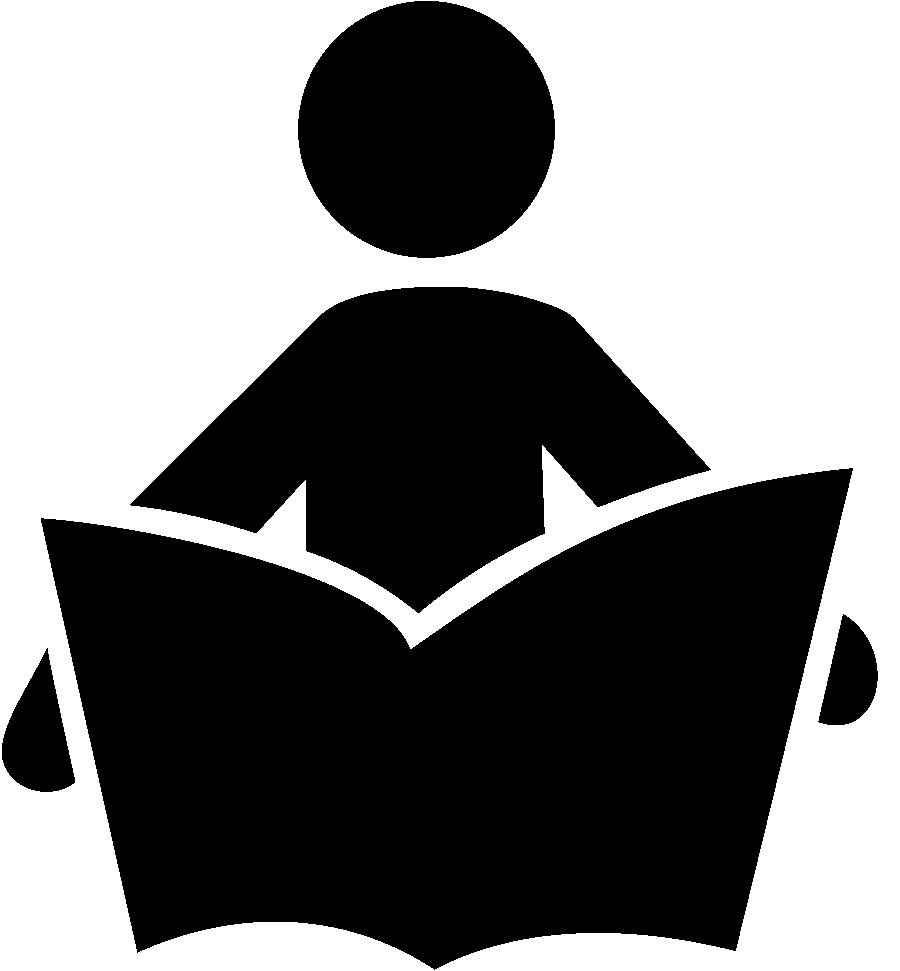 Write five interesting facts about Polar Bears that you can include in your English learning next week.Other tasks that could be completed;. Practice Year 3/4 spellings.. Times Tables Rockstar’s. Purple Mash . My Maths . Read your reading book or Reading for Pleasure book.. Complete the reading for pleasure book marks. . Spag.com . Bug Club